Infinty II Centralmatning 230VTillbehör Infinity II:Foton: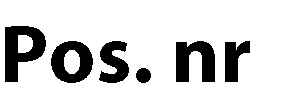 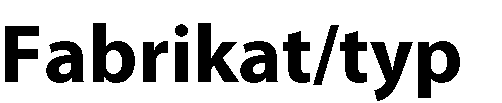 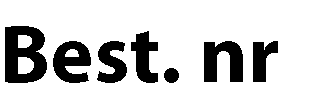 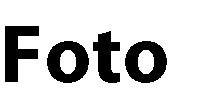 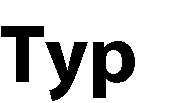 Infinity II-V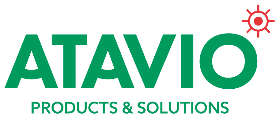 E-7343892Art. 572703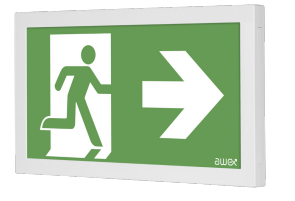 Batteri: Enligt CentralPiktogram: PiktogramsetLäsavstånd: 30mMontage: VäggBestyckning: LED Övrigt: IP40Effekt:1WInfinity II-V/VE-7343891Art. 572702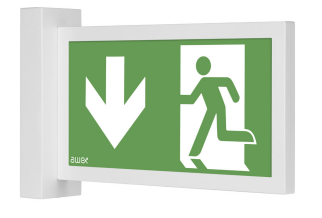 Batteri: Enligt CentralPiktogram: PiktogramsetLäsavstånd: 30m Montage: FlaggmontageBestyckning: LED Övrigt: IP40Effekt:1WInfinity II-V/NE-7343893Art. 572704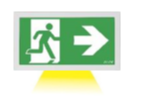 Batteri: Enligt CentralPiktogram: PiktogramsetLäsavstånd: 30m Montage: Vägg/NedåtljusBestyckning: LED Övrigt: IP40Effekt:3WInfinity II-TE-7343889Art. 572700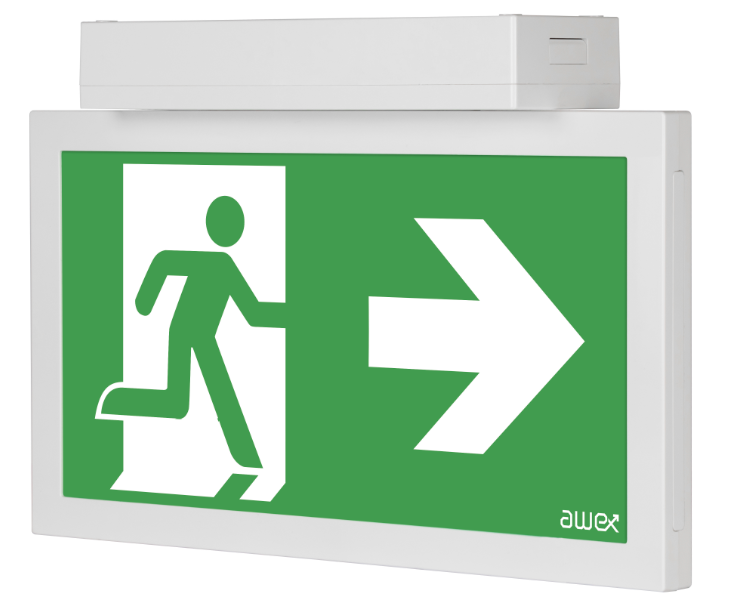 Batteri: Enligt CentralPiktogram: PiktogramsetLäsavstånd: 30mMontage: TakBestyckning: LED Övrigt: IP40Effekt:1WInfinity II-T/NE-7348069Art. 572705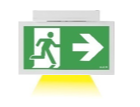 Batteri: Enligt CentralPiktogram: PiktogramsetLäsavstånd: 30mMontage: Tak/NedåtljusBestyckning: LED Övrigt: IP40Effekt:3WInfinity II-WE-7343890Art. 572701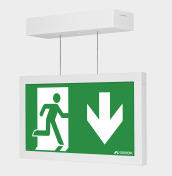 Batteri: Enligt CentralPiktogram: PiktogramsetLäsavstånd: 30mMontage: WireBestyckning: LED Övrigt: IP40Effekt:1WInfinity II-W/NE-7348077Art. 572706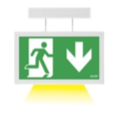 Batteri: Enligt CentralPiktogram: PiktogramsetLäsavstånd: 30mMontage: Wire/NedåtljusBestyckning: LED Övrigt: IP40Effekt:3WSymbolfolie Pil Höger RullstolE-7344693Art. 129919Symbolfolie Pil Vänster RullstolE-7344694Art. 129920Symbolfolie Pil Ned RullstolE-7344695Art. 129921InbyggnadsramE-7344884Art. 119926Piktogram Pil ned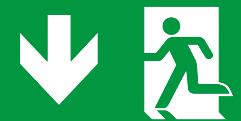 Piktogram Pil hö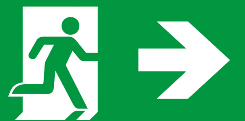 Piktogram Pil vä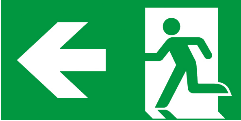 Piktogram Pil ned Rullstol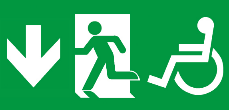 Piktogram Pil hö Rullstol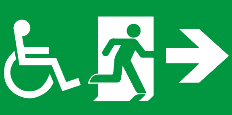 Piktogram Pil vä Rullstol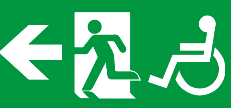 